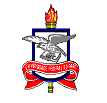 --    -     -     -     -    -    -     -     -    -    -    -     -     -     -    -    -     -     -    -    -    -     -     -     -    -    -     -     -    -    -    -     -     -     -    -    -     -     -    -    -    -     -     -     -    -    -     -     -    -    -    -     -     -     -    -    -     -     -    -    -    -     -     -     -    -    -     -     -    -    -    -     -     -     -    -    -     -     -    -    -     -     -     -    -    -     -     -    -    -    -     -     -     -    -    -     -     -    SERVIÇO PÚBLICO FEDERALUNIVERSIDADE FEDERAL DO PARÁCAMPUS UNIVERSITÁRIO DE CASTANHALSERVIÇO PÚBLICO FEDERALUNIVERSIDADE FEDERAL DO PARÁCAMPUS UNIVERSITÁRIO DE CASTANHALSERVIÇO PÚBLICO FEDERALUNIVERSIDADE FEDERAL DO PARÁCAMPUS UNIVERSITÁRIO DE CASTANHALSERVIÇO PÚBLICO FEDERALUNIVERSIDADE FEDERAL DO PARÁCAMPUS UNIVERSITÁRIO DE CASTANHALREQUERIMENTO ACADÊMICO                                                            PROTOCOLO N°: ____________REQUERIMENTO ACADÊMICO                                                            PROTOCOLO N°: ____________REQUERIMENTO ACADÊMICO                                                            PROTOCOLO N°: ____________REQUERIMENTO ACADÊMICO                                                            PROTOCOLO N°: ____________REQUERIMENTO ACADÊMICO                                                            PROTOCOLO N°: ____________ESCOLHA A FACULDADE ABAIXO:ESCOLHA A FACULDADE ABAIXO:ESCOLHA A FACULDADE ABAIXO:ESCOLHA A FACULDADE ABAIXO:ESCOLHA A FACULDADE ABAIXO:EDUCAÇÃO FÍSICAENGENHARIA DE COMPUTAÇÃOLETRAS (LÍNGUA PORTUGUESALETRAS (LÍNGUA ESPANHOLA)EDUCAÇÃO FÍSICAENGENHARIA DE COMPUTAÇÃOLETRAS (LÍNGUA PORTUGUESALETRAS (LÍNGUA ESPANHOLA)EDUCAÇÃO FÍSICAENGENHARIA DE COMPUTAÇÃOLETRAS (LÍNGUA PORTUGUESALETRAS (LÍNGUA ESPANHOLA)MATEMÁTICAPEDAGOGIASISTEMAS DE INFORMAÇÃOOutra:_______________________MATEMÁTICAPEDAGOGIASISTEMAS DE INFORMAÇÃOOutra:_______________________Nome do Aluno: Nome do Aluno: Nome do Aluno: Nome do Aluno: Nº de Matrícula: E-mail:E-mail:E-mail:E-mail:E-mail:Telefone:Telefone:Telefone:Telefone:Telefone:Requer:(    ) Alteração de Conceitos(    ) Atualização de Dados Pessoais (    ) Correção de Dados Pessoais(    ) Aproveitamento de Estudos(    ) Revisão de conceito(    ) Atestado de provável Concluinte (    ) Verificação de Situação AcadêmicaRequer:(    ) Alteração de Conceitos(    ) Atualização de Dados Pessoais (    ) Correção de Dados Pessoais(    ) Aproveitamento de Estudos(    ) Revisão de conceito(    ) Atestado de provável Concluinte (    ) Verificação de Situação Acadêmica(    ) Equivalência de Disciplina(    ) Crédito de Disciplina(    ) Diploma de Curso de Graduação(    ) Desistência de Vaga (    ) Ementa das Disciplinas (    ) 2ª Chamada de Prova.(    ) Outro:_____________________________(    ) Equivalência de Disciplina(    ) Crédito de Disciplina(    ) Diploma de Curso de Graduação(    ) Desistência de Vaga (    ) Ementa das Disciplinas (    ) 2ª Chamada de Prova.(    ) Outro:_____________________________(    ) Equivalência de Disciplina(    ) Crédito de Disciplina(    ) Diploma de Curso de Graduação(    ) Desistência de Vaga (    ) Ementa das Disciplinas (    ) 2ª Chamada de Prova.(    ) Outro:_____________________________Justificativas (para uso do aluno)Justificativas (para uso do aluno)Justificativas (para uso do aluno)Justificativas (para uso do aluno)Justificativas (para uso do aluno)____________________________________________________________________________________________________________________________________________________________________________________________________________________________________________________________________________________________________________________________________________________Obs.: Em caso de segunda chamada citar a disciplina e professor (a).____________________________________________________________________________________________________________________________________________________________________________________________________________________________________________________________________________________________________________________________________________________Obs.: Em caso de segunda chamada citar a disciplina e professor (a).____________________________________________________________________________________________________________________________________________________________________________________________________________________________________________________________________________________________________________________________________________________Obs.: Em caso de segunda chamada citar a disciplina e professor (a).____________________________________________________________________________________________________________________________________________________________________________________________________________________________________________________________________________________________________________________________________________________Obs.: Em caso de segunda chamada citar a disciplina e professor (a).____________________________________________________________________________________________________________________________________________________________________________________________________________________________________________________________________________________________________________________________________________________Obs.: Em caso de segunda chamada citar a disciplina e professor (a).Observações Complementares (para uso do aluno)Observações Complementares (para uso do aluno)Observações Complementares (para uso do aluno)Observações Complementares (para uso do aluno)Observações Complementares (para uso do aluno)__________________________________________________________________________________________________________________________________________________________________________________________________________________________________________________________________________________________________________________________________________________________________________________________________________________________________________________________________________________________________________________________________________________________________________________________________________________________________________________________________________________________________________________________________________________________________________________________________Castanhal (PA), ____ de ____________de ________Castanhal (PA), ____ de ____________de ________Castanhal (PA), ____ de ____________de ________Castanhal (PA), ____ de ____________de ________Castanhal (PA), ____ de ____________de ________Assinatura do Requerente: _______________________________________________________Assinatura do Requerente: _______________________________________________________Assinatura do Requerente: _______________________________________________________Assinatura do Requerente: _______________________________________________________Assinatura do Requerente: _______________________________________________________PARCER DA FACULDADEPARCER DA FACULDADEPARCER DA FACULDADEPARCER DA FACULDADEPARCER DA FACULDADE_________________________________________________________________________________________________________________________________________________________________________________________________________________________________________________________________________________________________________________________________________________________________________________________________
Castanhal (PA), ____ de _____________ de _______. Assinatura do Secretário:_____________________________________________________________________________________________________________________________________________________________________________________________________________________________________________________________________________________________________________________________________________________________________________________________________________________
Castanhal (PA), ____ de _____________ de _______. Assinatura do Secretário:_____________________________________________________________________________________________________________________________________________________________________________________________________________________________________________________________________________________________________________________________________________________________________________________________________________________
Castanhal (PA), ____ de _____________ de _______. Assinatura do Secretário:_____________________________________________________________________________________________________________________________________________________________________________________________________________________________________________________________________________________________________________________________________________________________________________________________________________________
Castanhal (PA), ____ de _____________ de _______. Assinatura do Secretário:_____________________________________________________________________________________________________________________________________________________________________________________________________________________________________________________________________________________________________________________________________________________________________________________________________________________
Castanhal (PA), ____ de _____________ de _______. Assinatura do Secretário:____________________SERVIÇO PÚBLICO FEDERALUNIVERSIDADE FEDERAL DO PARÁCAMPUS UNIVERSITÁRIO DE CASTANHALREQUERIMENTO ACADÊMICO                                       PROTOCOLO N°: ____________REQUERIMENTO ACADÊMICO                                       PROTOCOLO N°: ____________Nome: ____________________________________________________Recebido em: ______/ _____/ ________ASSUNTO:________________________________________________Secretário: ________________________________________________Nome: ____________________________________________________Recebido em: ______/ _____/ ________ASSUNTO:________________________________________________Secretário: ________________________________________________